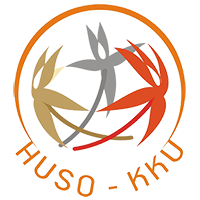 1.  ชื่อโครงการ   …………………………………………………………………………………………………………………………………………………คำชี้แจง  - โครงการ/กิจกรรมของกองบริหารงานคณะ พิจารณาให้มีความสอดคล้องกับแผนปฏิบัติการคณะ/แผนงบประมาณเงินรายได้คณะ- โครงการของสาขาวิชา พิจารณาให้สอดคล้องกับแผนงบประมาณเงินรายได้คณะ2.  สอดคล้องกับแผนยุทธศาสตร์ของคณะ ฯ  (สอดคล้องกับตัวชี้วัดของคณะข้อใด)2.1 ตัวชี้วัดด้านแผน * 						 :  									 : คำชี้แจง  - ตัวชี้วัดสำหรับโครงการ/กิจกรรมของกองบริหารงานคณะพิจารณาให้มีความสอดคล้องกับยุทธศาสตร์คณะ- ตัวชี้วัดสำหรับโครงการของสาขาวิชา พิจารณาให้สอดคล้องกับยุทธศาสตร์คณะ  2.2 ตัวชี้วัดด้านความสอดคล้องกับ SDGs (ถ้ามี)			:  	 คำชี้แจง  ตัวชี้วัดสำหรับโครงการของกองบริหารงานคณะ / โครงการบริการวิชาการ / โครงการของสาขาวิชา (โครงการบริหารจัดการหลักสูตร/รายวิชา)2.3 ตัวชี้วัดด้านกิจกรรมการเรียนรู้แบบบูรณาการของนักศึกษา (ถ้ามี)  : คำชี้แจง  ตัวชี้วัดเฉพาะสำหรับโครงการของฝ่ายพัฒนานักศึกษา และโครงการของสาขาวิชา (โครงการพัฒนานักศึกษา) เท่านั้น2.4 ตัวชี้วัดด้านทักษะการเรียนรู้ในศตวรรษที่ 21 (ถ้ามี) 	            :  	                 คิดเป็นร้อยละ ……………….2.5 ตัวชี้วัดด้านการประเมินการประกันคุณภาพ (ถ้ามี) 		 : คำชี้แจง  ตัวชี้วัด 2.4 และ 2.5 เฉพาะสำหรับโครงการของฝ่ายพัฒนานักศึกษา เท่านั้น3.  ผลลัพธ์หลัก คำชี้แจง - โครงการของกองบริหารงานคณะ โปรดระบุผลลัพธ์โดยพิจารณาจากแผนปฏิบัติการคณะ - โครงการของสาขาวิชาโปรดระบุผลลัพธ์ตามโครงการที่ได้วางแผนไว้ 3.1 ชื่อผลลัพธ์หลัก (OKRs หรือ KPI) *	: ……………………..................................……………………………………………………………………………………………………………………………………………………………………………………………………………3.2 หน่วยวัดของผลลัพธ์ *		: ……………………………………....................…………………….........………………………………………………………………………………………………………………………………………………………………………………	คำชี้แจง   - หน่วยวัดของผลลัพธ์ สำหรับโครงการของกองบริหารงานคณะ กำหนดไว้ในแผนปฏิบัติการคณะ 	             - หน่วยวัดของผลลัพธ์ สำหรับโครงการของสาขาวิชา ระบุตามโครงการที่ได้วางแผนไว้ 3.3 ค่าเป้าหมายของผลลัพธ์ * 		: ……………………………….....................…………………...……………………………………………………………………………………………………………………………………………………………………………………………	คำชี้แจง    - ค่าเป้าหมายของผลลัพธ์ สำหรับโครงการของกองบริหารงานคณะ กำหนดไว้ในแผนปฏิบัติการคณะ	              - หน่วยวัดของผลลัพธ์ สำหรับโครงการของสาขาวิชา ระบุตามโครงการที่ได้วางแผนไว้ 4.  หลักการและเหตุผล * ………………………………………………………………………………………………………………………………………………………………………………………………………………………………………………………………………………………………………………………………………………………………………………………………………………………………………………………………………………………………………………………………………………………………………………………………………………………………………………………………………………………………………………………………5.  วัตถุประสงค์ *………………………………………………………………………………………………………………………………………………………………………………6.  กลุ่มเป้าหมาย *……………………………………………………………………………………………………………………………………………………………………………..............…………………………………………………………………………………………………………………………………………………………………7.  วิธีการดำเนินการ * คำชี้แจง   รูปแบบหรือขั้นตอนการดำเนินงานโครงการ (PDCA) และ/หรือ ระบุเป็นตารางขั้นตอนดำเนินการตามระยะเวลาการดำเนินงานทั้งโครงการ……………………………………………………………………………………………………………………………………………………………………………....8.  ระยะเวลาดำเนินการ *……………………………………………………………………………………………………………………………………….....…………………………………9.  สถานที่ดำเนินการ *………………………………………………………………………………………………………………………………………………………………………………10.  งบประมาณ (ใช้งบประมาณเงินรายได้ ปีงบประมาณ พ.ศ. 2565) *10.1 รายรับ จาก	แผนงบประมาณเงินรายได้ปีงบประมาณ พ.ศ. 2565 จาก แผนงาน …………………….……………………………………  งาน ……………………………………………………………………………… กองทุน …………………………………………….กิจกรรม …………………………….. 	งบรายจ่าย ……………………………………. โครงการ…………………………….. รหัสโครงการ ………………10.2 รายจ่าย 11.  ประโยชน์ที่คาดว่าจะได้รับ *………………………………………………………………………………………………………………………………………………………………………………12.  การประเมินผล *          คำชี้แจง ตัวชี้วัดความสำเร็จของโครงการและการดำเนินการประเมินผลโครงการ………………………………………………………………………………………………………………………………………………………………………………13.  ผู้รับผิดชอบโครงการ * ………………………………………………………………………………………………………………………………………………………………………………								 (.....................................................)    									ผู้รับผิดชอบโครงการ								 (.....................................................)        ผู้บริหาร/หัวหน้าสาขา/ประธานหลักสูตรกำหนดการแบบฟอร์มโครงการ ปีงบประมาณ 2564 (1 ต.ค. 2564 – 30 ก.ย. 2565)คณะมนุษยศาสตร์และสังคมศาสตร์ลำดับที่รายการงบประมาณหมวดค่าตอบแทนหมวดดำเนินการหมวดค่าใช้สอยอื่นๆรวมเป็นเงินทั้งสิ้น (ข้อความ)